Publicado en Madrid el 16/10/2020 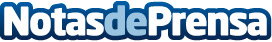 200 profesores colaboran con Cotec en buscar soluciones innovadoras a los retos educativos de este cursoLa convocatoria de Cotec a la comunidad educativa se vio desbordada y hubo que cuadruplicar las plazas previstas para este II Laboratorio de Innovación EducativaDatos de contacto:Trescom91 411 58 68Nota de prensa publicada en: https://www.notasdeprensa.es/200-profesores-colaboran-con-cotec-en-buscar Categorias: Nacional Educación Sociedad Solidaridad y cooperación Ocio para niños Cursos http://www.notasdeprensa.es